МУНИЦИПАЛЬНОЕ КАЗЁННОЕ ОБЩЕОБРАЗОВАТЕЛЬНОЕ УЧРЕЖДЕНИЕ  «СРЕДНЯЯ   ОБЩЕОБРАЗОВАТЕЛЬНАЯ   ШКОЛА СЕЛЬСКОГО ПОСЕЛЕНИЯ ВЕРХНИЙ КУРП»ТЕРСКОГО МУНИЦИПАЛЬНОГО РАЙОНА КАБАРДИНО – БАЛКАРСКОЙ  РЕСПУБЛИКИ                            Урок русского языка  тема: «Правописание частицы НЕ с глаголами».    2 класс                                           Учитель  начальных классов                                           высшей квалификационной категории                                           Тимижева Залина Владимировна                                          Апрель 2017 годТема: «Правописание частицы НЕ с глаголами».Цели и задачи:обобщить знания по теме: «Написание частицы НЕ глаголами»;развивать познавательный интерес и умение использовать в работе ранее полученные знания;воспитывать умение сотрудничать.Форма проведения: урок с мультимедийным сопровождением.Оборудование для учителя: компьютер, мультимедийный проектор, презентация урока.Оборудование для детей: учебник, тетради, карточки для индивидуальной работы.Ход урокаI. Организационный моментУчитель: Вдохните….  Как хорошо, что мы вместе. Мы все счастливы и здоровы. Мы помогаем и дополняем друг друга. Пусть этот день несёт нам радость общения. Улыбнитесь друг другу. Пожелайте  друг другу успехов (дети кладут ладошки на ладошки своего соседа, хором произносят)Слайд №1Ученики: Я желаю тебе сегодня добра,          Ты желаешь мне сегодня добра.           Если будет трудно, я тебе помогу.Учитель: А почему это Идар и Алина в таком плохом настроении? Может, им нездоровится? Чего им недостаёт? Я не понимаю. -- А знаете ли вы, ребята, что частица не иногда «помогает» создать хорошее настроение? Убедитесь в этом, прочитав глаголы с не.Слайд №2Грущу, плачу, переживаю, тоскую, расстраиваюсь, волнуюсь.Учитель: Как бы вы написали частицу НЕ с этими словами? (Варианты ответов детей.) Правильно, ребята. Догадались, ребята, что мы сегодня будем вспоминать? (как пишется частица не с глаголами)Слайд №3 (Написание частицы НЕ с глаголами.) II. Актуализация опорных знанийУчитель: И так, ребята, готовы ли вы  отправиться в путь к нашей цели? Для того, чтобы наш путь был светлым и счастливым мы должны отгадать загадки.Слайды № 4,5Что за «зебра» на дороге? Все стоят, разинув рот,   Ждут, когда мигнёт зелёный. Значит, это ... (Переход).Слайды № 6,7Тянется нитка, среди полей петляя,Лесом, перелесками без конца и края.Ни ее порвать, ни в клубок смотать. (Дорога.)Слайды № 8,9                Стой! Машины движутся!          Там где сошлись пути,            Кто поможет улицу           Людям перейти? (Светофор)Учитель: Откройте тетради, запишите число, классная работа  и отгадки.(Подчеркнуть ошибкоопасные места)Третье апреля. Классная работа.Переход, дорога, светофор.Слайд №10Учитель: Какое слово-отгадку вы написали к первой загадке? (Переход.)  Какое слово-отгадку вы написали ко второй загадке? (Дорога.)  Какое слово-отгадку вы написали к третьей загадке? (Светофор.) Слайд 11 Учитель:  По дороге нам встречается Светофор. Он составил для вас предложение:Кто меня признаёт, Тот в беду попадёт.Учитель: Все ли правильно здесь написано? (Дети объясняют.  Предлагают свои варианты.)Слайд 12Кто меня признаёт,Тот в беду не попадёт.Кто меня не признаёт,Тот в беду попадёт. III. Повторение и обобщение  Учитель: Ребята, нам всем приятнее находиться в обществе добрых людей, но для этого мы должны быть сами добрыми людьми. Чтобы запомнить ещё лучше, как пишется частица не с глаголами, давайте составим правила «Спешите делать добро». Пользуясь этим правилом, мы станем по-настоящему добрыми. В этом нам помогут Цветик-семицветик и глаголы, с которыми вы напишите  частицу не.--Работа детей с карточками. Напишите на лепестках Семицветика глаголы с частицей не так, чтобы они стали добрыми.Слайд №13 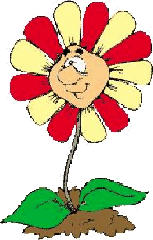 обижать                                   дратьсязавидовать                               помогать                              вредничать                         грубить                          дерзить                         ссоритьсяСлайд №14Учитель:- Посмотрите на картину, которая у нас с вами получилась. Кого же мы называем добрым человеком?Слайд 15Учитель: Какой смысл вносит частица НЕ? (Частица НЕ вносит отрицательный смысл, всё отвергает.) IV. Работа с учебником    Выполнение упражнения 72, стр.69 по условию.--В тексте стихотворения допущены ошибки: ОБРАЩЕНИЯ не выделены знаками, частица не записана в скобках! Исправьте эти ошибки с соседом по парте. Первый вариант пишет правильно первую часть стихотворения, а сосед пусть правильно запишет последнюю часть.-- Поменяйтесь тетрадями с соседом по парте: проверьте работу друг у друга.V. ФизкультминуткаНе лениться! Не лениться!На зарядку становиться!Раз согнуться, разогнуться,Два – нагнуться, потянуться,Три в ладоши три хлопка, Головою три кивка.На четыре – руки шире,Пять, шесть - тихо сесть.Семь, восемь - лень отбросим.Учитель:-Какой глагол с отрицанием не?( Не лениться)-Ребята, пусть эти слова станут не только девизом нашего урока, но и всей нашей жизни--Подберите  к слову не лениться однокоренные слова. (ленивый, лень, лентяй), напишите и выделите корень.VI. Выборочный диктант.Учитель: Ребята, а  теперь давайте послушаем очень внимательно песенку Владимира Шаинского «Не дразните собак». Вы должны поймать  глаголы с частицей не и выписать  в тетрадь. Слайд №16 Не дразните собак, не гоняйте кошек,  Не жалейте для птиц ни зерна, ни крошек.  И тогда воробьи песенкой разбудят,  А царапать и кусать вас никто не будет.Слайд №17Учитель: Проверка. Слайд № 18Учитель: Ребята, посмотрите, а кто это к нам в гости пришёл? Вы знаете его? Незнайка нёс с собой рукопись «книжки - малышки» с пословицами и иллюстрациями, но  он так спешил к нам и  по дороге уронил папку,  все перемешалось, помогите ему собрать  «книжку - малышку» правильно. Для этого  надо правильно докончить пословицы. -- Работа с пословицами.Слайд №19    Кто не работает, тот …                      (рыбку из пруда)                          Без труда не вынешь …                      (на печи)    Хочешь есть калачи, не сиди …         (не ест)  Слайд №20    Хорошие друзья в беде ...	                     (имей сто друзей)    Крепкую дружбу и топором …	            (не оставят)      Не имей сто рублей, а …                           (не разрубишь).Слайд №21          Плохо тому, кто добра …                  (добра)От  зла  добра  …                               (не делает никому)Сделавший зло, не жди …                 (не ищут)    Учитель: Молодцы, ребята, мы восстановили пословицы правильно. А теперь давайте распределим их по темам. Сейчас каждая группа получит по несколько пословиц с иллюстрациями. Вы правильно выберите пословицы на одну тему, а лишнюю уберите.--Какая тема объединяет пословицы каждой группы? Выбрать подходящую иллюстрацию к каждой теме и надписать тему.-- Ребята, какие пословицы оказались лишними? Какая тема их объединяет? (Ученье) Скрепить все странички и вложить в обложку «книжки – малышки» Незнайки. Пословицы на какие темы есть в нашей книжке?VII. Рефлексия деятельностиУчитель: Ребята, вы заметили, какое правило объединяет глаголы в этих пословицах? (правописание частицы НЕ с глаголами) Как они пишутся?VIII. Домашнее задание       Ребята, придерживаясь этого правила «Не с глаголами пишется раздельно», подберите дома по одной пословице и сделайте к ним иллюстрации, чтобы дополнить «книжку – малышку».IX. Итог урока. Ребята, давайте послушаем на прощание советы Мудрой Совы. Слайд  №22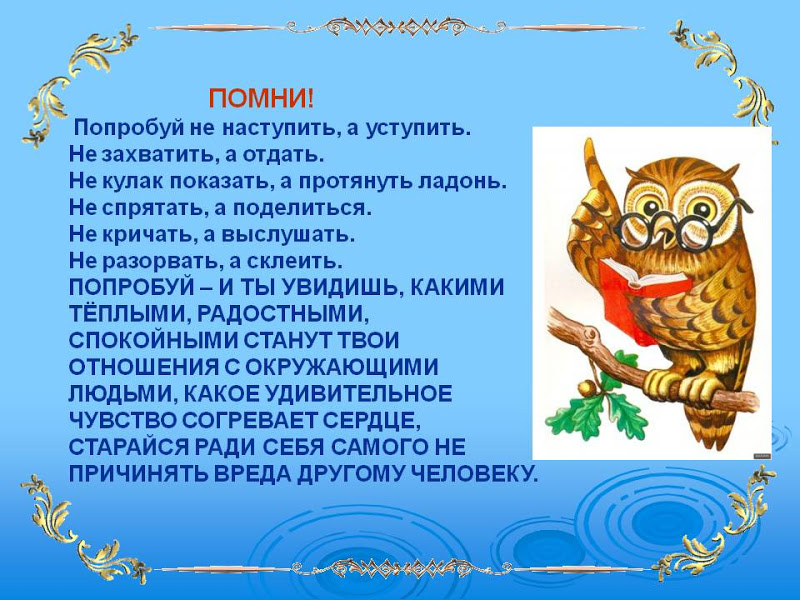 --  К чему призывает нас Мудрая Сова? Что нельзя делать доброму, воспитанному, умному человеку? Найдите глаголы с частицей не и прочитайте их ещё раз.Слайд №23    Учитель: Ребята, сегодня каждый из вас замечательно потрудился. Молодцы! Спасибо вам всем! -- Сохранилось ли у вас хорошее настроение, которое создалось в начале урока? Давайте это покажем окружающим через смалики.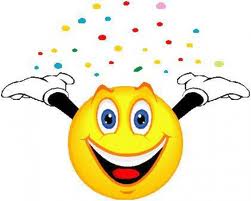 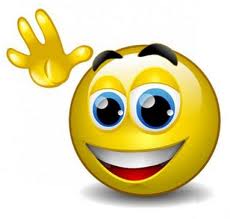 